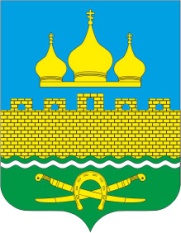 РОССИЙСКАЯ ФЕДЕРАЦИЯРОСТОВСКАЯ ОБЛАСТЬ НЕКЛИНОВСКИЙ РАЙОНМУНИЦИПАЛЬНОЕ ОБРАЗОВАНИЕ                                      «ТРОИЦКОЕ СЕЛЬСКОЕ ПОСЕЛЕНИЕ» ___________________СОБРАНИЕ ДЕПУТАТОВ ТРОИЦКОГО СЕЛЬСКОГО ПОСЕЛЕНИЯРЕШЕНИЕ О признании утратившим силу решение Собрания депутатов Троицкого сельского поселения от 26.01.2018 № 99 «Об утверждении Порядка размещения сведений о доходах, расходах, об имуществе и обязательствах имущественного характера, представляемых депутатами Собрания депутатов Троицкого сельского поселения, в информационно-телекоммуникационной сети «Интернет»ПринятоСобранием депутатов							                28.02.2023 годаВ соответствии с Федеральными законами от 25.12.2008 № 273-ФЗ «О противодействии коррупции», от 06.02.2023 № 12-ФЗ «О внесении изменений в Федеральный закон «Об общих принципах организации публичной власти в субъектах Российской Федерации» и отдельные законодательные акты Российской Федерации» Собрание депутатов Троицкого сельского поселенияРЕШИЛО:1. В связи с вступлением в силу с 1 марта 2023 года от 06.02.2023 № 12-ФЗ «О внесении изменений в Федеральный закон «Об общих принципах организации публичной власти в субъектах Российской Федерации» и отдельные законодательные акты Российской Федерации», признать утратившими силу следующие решения Собрания депутатов Троицкого сельского поселения:- от 26.01.2018 № 99 «Об утверждении Порядка размещения сведений о доходах, расходах, об имуществе и обязательствах имущественного характера, представляемых депутатами Собрания депутатов Троицкого сельского поселения, в информационно-телекоммуникационной сети «Интернет»- от 24.11.2022 № 62 «О внесении изменений в решение Собрания депутатов Троицкого сельского поселения от 26.01.2018 № 99 «Об утверждении Порядка размещения сведений о доходах, расходах, об имуществе и обязательствах имущественного характера, представляемых депутатами Собрания депутатов Троицкого сельского поселения, в информационно-телекоммуникационной сети «Интернет» и признании утратившим силу решение Собрания депутатов Троицкого сельского поселения от 26.01.2018 № 98 «Об утверждении Порядка размещения сведений о доходах, расходах, об имуществе и обязательствах имущественного характера, представляемых муниципальными служащими Администрации Троицкого сельского поселения, в информационно-телекоммуникационной сети «Интернет»2. Настоящее решение вступает в силу с 01.03.2023 г.3 Контроль за выполнением настоящего решения оставляю за собой.Председатель Собрания депутатов -             глава Троицкого сельского поселения						Г.В.Туевс. Троицкое«28» февраля 2023 года№ 84